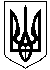 УКРАЇНАОЛЕКСАНДРІЙСЬКА РАЙОННА ДЕРЖАВНА АДМІНІСТРАЦІЯКІРОВОГРАДСЬКОЇ ОБЛАСТІ ВІДДІЛ ОСВІТИвул. 6-го Грудня, .  Олександрія, Кіровоградська область, 28000, тел./факс 05 (235) 4-40-39, е-mail: inbox6@olex.kr-admin.gov.ua, код ЄДРПОУ 0214413410.02.2016 р. № 275Директорам загальноосвітніх, позашкільних             навчальних закладів Про заходи з відзначення діяльності Українських СічовихСтрільцівНа виконання доручення Кабінету Міністрів України  від 01 грудня 2015 року № 17503/26\1-15 до Указу Президента України від 21 квітня 2015 року № 228\2015 «Про заходи з відзначення діяльності Українських Січових Стрільців та 100-річчя їх перемоги на горі Маківка», листа управління освіти, науки, молоді та спорту Кіровоградської облдержадміністрації  №01-12\85\1-41 від 01.02.2016 року « Про заходи з відзначення діяльності Українських Січових Стрільців» просимо організувати та провести у навчальних закладах району:1)відповідні інформаційно-просвітницькі та тематичні виховні години;пошукову роботу та дослідження бойового шляху військового формування часів І Світової війни;тематичні виставки документів, книг, речових пам’яток, пов’язаних з історією Українських Січових Стрільців.Вжити заходи щодо упорядкування місць поховань загиблих учасників національно-визвольного руху початку ХХ століття, відповідних пам’ятників, пам’ятних знаків та розглянути питання щодо перейменування навчальних закладів на честь Українських Січових Стрільців, визначних українських військових діячів, учасників боротьби за незалежність України початку ХХ століття.Про проведену  роботу просимо інформувати відділ освіти до 15 травня та 15 листопада 2016 року.Начальник відділу освіти                                           О.ПолтавецьЛяшко Н.В., 4-13-02